BERUFSSCHULE IV - WELSERSCHULE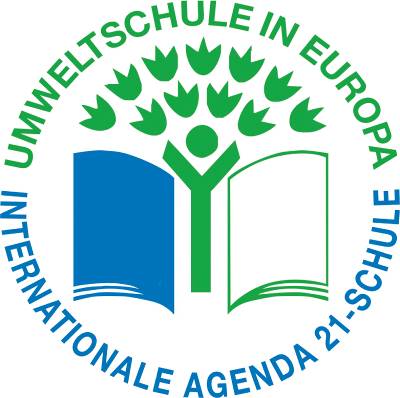 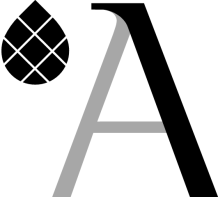 Jesuitengasse 14, 86152 Augsburg, Tel: 0821 324-18901 Fax: 0821 324-18905E-Mail: bs4.stadt@augsburg.deAnmeldeformular – ERASMUS+ Projekt: Background to British Business 2017Ausbildungsbetrieb:Hiermit bestätigen wir, dass unsere / unser Auszubildende/r ……………………………………………………………… an einem 3 –wöchigen London Aufenthalt u. den damit verbundenen Vorbereitungen im Rahmen des „ERASMUS+ Projektes“ teilnehmen darf, sofern er / sie als Teilnehmer / in ausgewählt wird.Datum:  …………..     ……………………………………		………………………………….                   		Unterschrift Auszubildende / r		Stempel u. Unterschrift Ausbilder /inWichtiger Hinweis: Zusätzlich zu dieser schriftlichen Anmeldung muss die Excel-Datei (LONDON-Anmeldung) unter www.welserschule.de (ERASMUS+ / LEONARDO) herunter geladen, vollständig ausgefüllt u. an Frau Kufner  Janina.Kufner@augsburg.de gemailt werden. Die schriftliche Anmeldung im Sekretariat bei Frau Kufner abgeben. Unvollständige Anmeldungen werden nicht berücksichtigt.Anmerkung: Die Anmeldung ist eine verbindliche Zusage für den Fall, dass Sie als Teilnehmer / in ausgewählt werden. Absagen werden von der Schule unverzüglich nach Festlegung der Teilnehmerliste mitgeteilt! Zu- und Absagen erfolgen ca. in KW 51.Vor- u. Zuname:Klasse:Geburtsdatum:Adresse:Handynummer:Private E-Mail:Englischlehrer u. Klassenleiter des letzten SchuljahresName:Adresse:Telefon:E-Mail: